Parental Informed Consent And Release/Indemnity/Hold-Harmless Agreement                                                    St. Mark – Environmental Education Retreat                                                                                   March 6-9, 2018I understand that participation in the program noted above offered through The Pines Catholic Camp, involves a certain degree of risk and danger.  In consideration of the benefits to be derived and after carefully considering the risk involved, and in view of the fact that The Pines Catholic Camp is a not-for-profit organization, and having full confidence that precautions will be taken to ensure the safety and well-being of me and/or my son/daughter, I give my consent for the participant(s) below to take part in these (or other) activity(s), and:RELEASE AND INDEMNIFICATIONI hereby release and waive any and all claims that I may have against The Pines Catholic Camp, the Roman Catholic Diocese of Dallas, ______________________________, and their employees, agents, representatives, or volunteers (collectively, “Releases”) arising from my child’s participation in this program. I AGREE TO FULLY INDEMNIFY AND HOLD HARMLESS RELEASEES FROM ANY AND ALL CLAIMS ARISING FROM MY CHILD’S PARTICIPATION IN THIS PROGRAM.  THIS INDEMNIFICATION EXPRESSLY INCLUDES ANY CLAIMS ARISING OUT OF RELEASEES’ OWN NEGLIGENCE OR THAT OF THEIR EMPLOYEES, AGENTS, REPRESENTATIVES, OR VOLUNTEERS. I AGREE THAT THE INDEMNIFICATION INCLUDES THE AMOUNT OF THE CLAIMS, THE EXPENSES OF DEFENDING AGAINST THE CLAIMS, COURT COSTS, AND ATTORNEYS' FEES.In case of emergency, I understand that every effort will be made to contact me. In the event that I cannot be reached, I hereby give my permission to the physician selected by the adult leader in charge to secure proper treatment, including hospitalization, anesthesia, surgery, or injections of medication for my child.RULES AND REGULATIONSI understand and agree to abide by all rules and regulations of The Pines Catholic Camp while attending this program, and I will comply with all Pines staff instructions.  Violation of the rules and regulations is grounds for immediate dismissal without refund, and may subject the violator to prosecution.NO PHOTOGRAPHS FOR PUBLIC DISSEMINATIONThe Pines Catholic Camp agrees that it shall not, nor shall it allow its employees, agents, or representatives to take photographic, video, or other digital recordings of camp participants without the express written consent of each participant, his or her parent, or his or her legal guardian, for any purpose other than permitting each participant, his or her parents, and/or his or her legal guardian password-protected electronic access to said recordings.  With the exclusive exception of allowing a camper, his or her parents, and/or his or her legal guardian password-protected access to electronically stored photographs of the camper, under no circumstances shall The Pines Catholic Camp, its employees, agents, or representatives make photographic, video, or other digital recordings of camp participants available electronically to others than the camper, his or her parent, or his or her legal guardian, except in response to a specific request accompanied by a fully executed copy of the Video/Image Release located on The Pines’ website at http://www.thepines.org.Name of Participant (please print)___________________________________________________Signature (if 18 or over)__________________________________________Date_____________If participant is under 18 years of age, this release must be signed by a parent or guardian. Name of Parent/Guardian (please print)Signature						DateStreet Address				City			State			Zip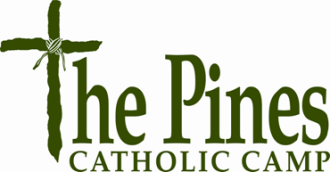 (	)   Emergency Phone Number				Email AddressENVIRONMENTAL EDUCATION
PARENT LETTERwww.thepines.orgDear Parents:Your class is scheduled to participate in the Environmental Education (EE) Program at The Pines Catholic Camp.  EE is a four-day overnight program designed specifically for upper elementary students to experience hands-on activities in nature covering the principles of science, math, language and history.  EE is also designed to enrich and enhance the current classroom curriculum through teaching in an outdoor classroom setting.The Pines campsite, located in the East Texas town of Big Sandy, is approximately a two-hour drive from the Dallas/Fort Worth metroplex.  The 130-acre camp, nestled in the beautiful Piney Woods, offers a serene backdrop for outdoor learning.  Students will reside in comfortable climate-controlled lodges during their stay.  Private restrooms and shower facilities are located inside each lodge.Trained staff members will guide students through class sessions and activities.  It is a team effort between The Pines staff members and the adult chaperones and teachers to ensure the students safety during their stay.  Parent chaperones and teachers will supervise students during free time when they have the opportunity to visit the Camp Store, and during quiet time after lunch and after evening activities.  Please note, The Pines Catholic camp is registered with the Diocese of Dallas as a non-parish based youth-serving organization and carefully adheres to the diocesan Safe Environment guidelines.Thank you for sending your students to Environmental Education at The Pines Catholic Camp, the ONLY co-ed Catholic camp in the Southwest accredited by the American Camp Association.  Our staff members will work to ensure the most memorable experience for your class.  We look forward to seeing your students at The Pines!Sincerely,The Pines Catholic Camp Staff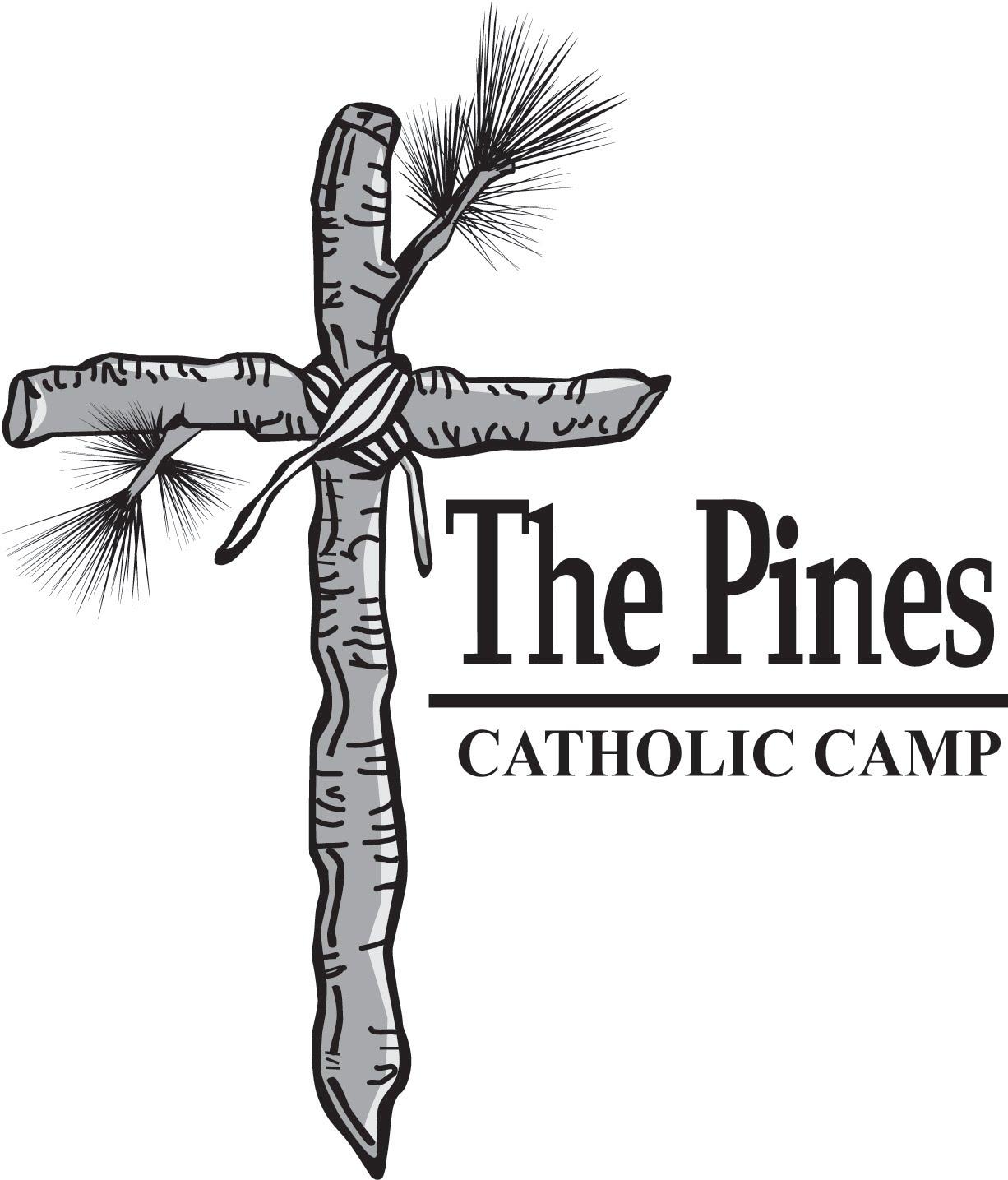 